Математические пословицы и поговоркиОчень часто встречаются математические числа в пословицах, как например, «Один за всех и все за одного!». Есть и математические величины в пословицах и поговорках, всем известные «пифагоровы штаны», или про биссектрису, словно крысу)))Окружают нас и математические числа, и величины, и формы, и фигуры. С математикой не только полезно, но и весело!  Приглашаем вас развлечься мудростью и почитать математические пословицы и поговорки: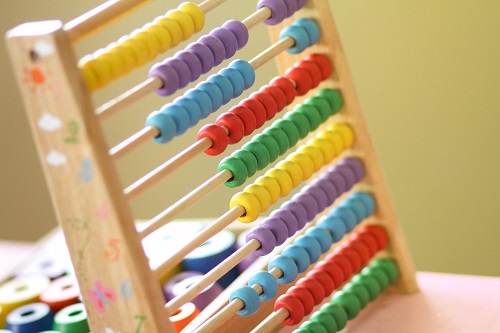 Налечь на математику.Арифметика – царица математики, математика – царица всех наук.Математика-гимнастика ума.Слову – вера, хлебу – мера, деньгам – счет.Математику можно определить как науку, в которой мы никогда не знаем, о чем говорим, и истинно ли то, о чем мы говорим.Книга природы написана на языке математики.Гениальные математики предлагают теорему, талантливые ее доказывают.Счёт дружбы не теряет.В бинарной системе счет ведут не по пальцам, а по кулакам.Математика — это та часть физики, в которой эксперименты очень дешевы.Не считанной тысячи в итоге нет.Для счёту и у нас голова на плечах.Пифагоровы штаны во все стороны равны.Будет проще жить, если будешь друзей умножать и радость делить.Математику уже за то учить надо, что она ум в порядок приводит.Знаешь счет, так и сам сочтешь.Бог любит веру (или: правду), а деньги счет.Деньгам — счет, а хлебу — мера.Без счёту и денег нету.Без четырех углов изба не рубится.В три счёта.Математика — царица наук.Без букв и грамматики не научиться и математике.Люди делятся на три категории: умеющие считать и не умеющие считать.Деньги счетом крепки. Считанная сотня полна.«Очевидный» — самое опасное слово в математике.Счёт всю правду скажет.Чем дольше живет математика, тем более абстрактной и, возможно, как раз поэтому тем более практичной она становится.Математика — царица и служанка наук.Не выучил таблицу умножения -не будет тебе в жизни продвижения.Без букв и грамматики не учат математике.Знай минутам цену, секундам счёт.Семеро с ложкой — один с плошкой.Семь раз отмерь, один раз отрежь!Семь пятниц на неделе.Сам не дерусь, семерых не боюсь.Один работает, десять — погоняют.Математика никогда не имела, не имеет и не будет иметь никаких приложений.Математик — это машина, перерабатывающая кофе и теоремы.Счёт с оттяжкой, а метр с натяжкой.Господь сотворил целые числа; остальное — дело рук человека.Один раз не в счет.Математик — это человек, который не только сразу же схватывает чужую мысль, но также видит, из какой логической ошибки она вытекает.Счёт чаще, дружба крепче.Ни два, ни полтора.Одна ласточка весны не делает.Одна пчела много меду не натаскает.Математика — это доказательство самых очевидных вещей наименее очевидным способом.Математика есть гимнастика ума и приготовление к философии.Господь не заботится о наших математических трудностях. Он вычисляет интегралы эмпирически.Биссектриса — эта такая крыса, которая бегает по углам и делит их пополам.Деньги счет любят.Деньги не щепки, счетом крепки.Чтобы научиться лени — только три дня.Чтобы научиться трудолюбию, нужно три года,При всем своем математическом невежестве я очень рано понял: кто может считать до десяти, может считать до бесконечности, если, конечно, у него хватит на это дурости.Вот еще 10 математических пословиц про числаМатематические числа в пословицах и поговорках: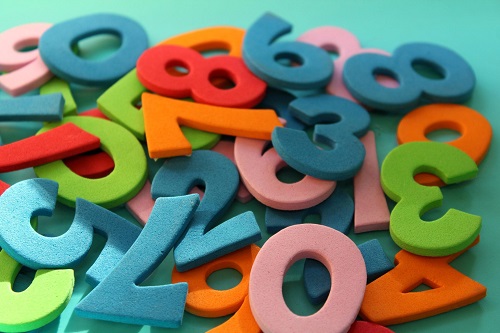 Математические поговорки с числом 1Один блин и то пополам ломай.Один ум хорошо, а два – лучше.Один гусь травы не вытопчет.Одно дерево срубишь – десять посади.Лучше один раз увидеть, чем сто раз услышать.Одна лиса семь волков проведет.Одно око, да видит далеко.Одному сбылось, а другому не удалось.Одна рука и в ладоши не бьет.Семь раз примерь, а один отрежь.Один пашет, а семеро руками машут.Семеро — не один, в обиду не дадим.Математические поговорки с числом 2Две собаки дерутся – третья не приставай.Два медведя в одной берлоге не улягутся.За двумя зайцами погонишься, ни одного не поймаешь.Два раза послушай, один раз скажи.Две половины – одно целое.Горе на двоих — полгоря, радость на двоих — две радости.Из двух зол выбирают меньшее.Старый друг лучше новых двух.Два сапога – пара.Как две капли воды.Сидеть меж двух стульев.Между двух огней.Математические поговорки с числом 3Не узнавай друга в три дня, а узнавай в три года.Хвастуну цена — три копейки.Один день заменит три, если все делать вовремя.Три коровушки есть, отелятся – будет шесть.За двух поработаешь — за трех поешь.Две собаки дерутся — третья не приставай.Три друга: отец, да мать, да верная жена.Друг рядом лучше, чем три вдалеке.Если у одной плиты три повара толкутся — обед пригорает.Обещанного три года ждут.Заблудиться в трёх соснах.Наговорил с три короба.Плакать в три ручья.Наврать с три короба.Математические поговорки с числом 4Конь о четырёх ногах и то спотыкается.Шуми, деревня: четыре двора, двое ворот, одна труба.В чистом поле четыре воли.Без троицы дом не строится, без четырех углов изба не становится.Жить в четырёх стенах.На все четыре стороны.Математические поговорки с числом 5Один улей – улей, а пять – пасека.Кто дает, тому и пять много; кто берет, тому и шесть мало.Сметлив и хитер — пятерым нос утер.На руке пять пальцев, а который не укуси — все больно.Свинья мне не брат, а пять рублей не деньги.Один глупыш, а умных пятерых ссорит.Нужен, как телеге пятое колесо.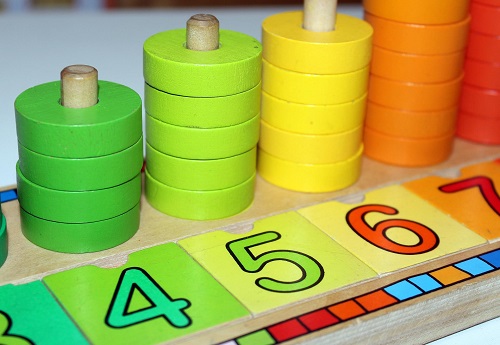 Математические поговорки с числом 6У кого шесть детей, у того в шести местах богатство.Хорошее дело в шесть месяцев кончается.Три коровушки есть, отелятся — будет шесть.Лучше шестерых виноватых простить, чем одного невинного казнить.Вшестером пойдем – далеко уйдем.Пять раз прощают, а шестой бьют.У него шесть хитростей и пять обманов.Три волосинки в шесть рядов уложены.Математические поговорки с числом 7Семь раз отмерь, один – отрежь.Семь бед – один ответ.Семь дел в одни руки не берут.Семь лет не виделись, а сошлись и говорить нечего.Для бешеной собаки и семь вёрст не крюк.За семь вёрст комара искали, а комар на носу.Лук – от семи недуг.Не строй семь церквей, а вскорми семь сирот детей.Один с сошкой, а семеро с ложкой.Один пашет, а семеро руками машут.Одна лисица семь волков проведёт.У ленивого семь праздников в неделю.У семи нянек дитё без глазу.До седьмого колена.За семью морями.За семью печатями.Семь пятниц на неделе.Семь пядей во лбу.На седьмом небе от счастья.Математические поговорки с числом 8Весна да осень – на дню погод восемь.Нравится – восемь, желанная – одна.На будущую осень, годов через восемь.Не сосчитав, не говори «восемь».Осень — перемен восемь.Восьмое чудо света.Математические поговорки с числом 9Девять человек – всё равно, что десяток.Уступив однажды, девять раз останешься в выигрыше.Девять мышей вместе потянули – крышку с кадушки стянули.У храбреца десять доблестей: одна отвага, а девять ловкостейКушай, кума, девятую шанежку, я ведь не считаю.Что хитро, то и просто: девятью десять девяносто.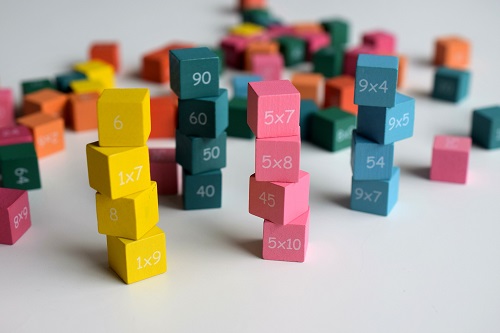 Математические поговорки с числом 0Один ноль в твою пользу.Ноль без палочкиНоль внимания.Круглый ноль.Свести к нулю.Вот такие математические пословицы и поговорки у нас собрались. Надеюсь, вам было интересно с ними познакомиться! А еще можно купить домино для ребенка и закрепить математические знания и не только.